ASPEK YURIDIS TENTANG PERLINDUNGAN UPAH DALAM RANGKA PENINGKATAN PRODUKTIVITAS PEKERJA MENURUT UNDANG-UNDANG NOMOR 13 TAHUN 2003 TENTANG KETENAGAKERJAANJURNAL ILMIAH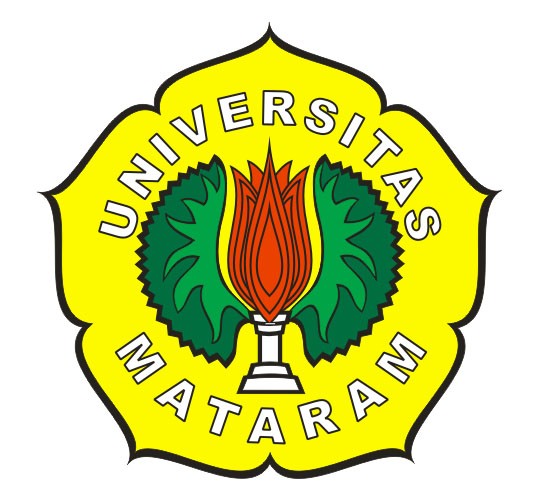 OlehMELI INDRIYANTID1A 110 147FAKULTAS HUKUM UNIVERSITAS MATARAM2014